Žádost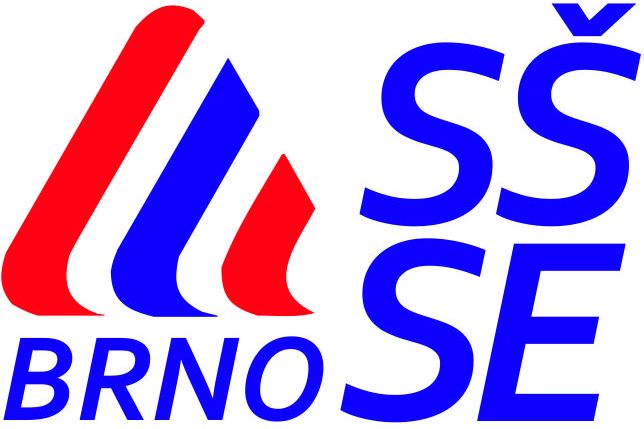 o povolení dřívějšího odchodu z vyučováníJméno a příjmení žáka: ………………………………………………………………………………………Bydliště: …………………………………………………………………………………………………………Datum narození: ……………………………Třída: ………………………………………...
ODCHOD z vyučování:den ………………………………….. týden ………………………… hod. ………………………………..den ………………………………….. týden ………………………… hod. ………………………………..den ………………………………….. týden ………………………… hod. ………………………………..den ………………………………….. týden ………………………… hod. ………………………………..způsob dopravy: ……………………………………………………………………………………………….výpis z jízdního řádu: ………………………………………………………………………………………….………………………………………………………………………………………………………………………………………………………………………………………………………………………………………………………………………………………………………………………………………………………………………………                                                                                                             ………………………………….
                                                                                                                  podpis zletilého žáka nebo                                                                                                                            zákonného zástupce nezletilého žákaDoporučuji: ANO*NE* ………………………………………………………. dne: …………………………………………
                                                                                podpis třídní učitel/ka
Doporučuji: ANO*NE* ………………………………………………………………………………………………………… 
                                                                                     podpis ZŘTV
Doporučuji: ANO*NE* ………………………………………………………………………………………………………… 
                                                                                     podpis UOV
Doporučuji: ANO*NE* ………………………………………………………………………………………………………… 
                                                                                     podpis ZŘPV
Doporučuji: ANO*NE* ………………………………………………………. dne: …………………………………………
                                                                                 podpis ředitele školy